Театрализованная деятельность как одно из средств развития творческих способностей детей дошкольного возраста (из опыта партнёрского взаимодействия, в рамках работы над методической темой)Горщарук Елена Михайловна,музыкальный руководительМАДОУ д/с № 65 города ТюмениАннотация: в статье представлен опыт организации театрализованной деятельности детей дошкольного возраста как одного из средств развития их творческих способностей. Описаны подходы к взаимодействию с социальными партнерами, ресурсы которых привлекаются для совместной деятельности по художественно-эстетическому развитию воспитанников. Также дана самооценка опыта, приобретенного педагогом, для его развития его профессионализма.Ключевые слова: творческие способности детей, театрализованная деятельность, совместная деятельность, партнёрское взаимодействие.Дошкольный возраст  – один из наиболее ответственных периодов в жизни каждого человека. В период от трёх до семи лет ребёнок интенсивно растёт и развивается. Именно в эти годы закладываются основы здоровья, умственного, нравственного и физического развития ребенка, формируются основы для становления личности и индивидуальности. Поэтому так важно с самого раннего детства приобщать его к родной культуре, театру, литературе, живописи, музыке. Разные авторы рассматривают разные стороны этого вопроса. Так, А.М. Вербенец характеризует технологии художественно-эстетического развития дошкольников [10], Е.М. Торшилова и Т.В. Морозова актуализируют вопросы теории и практики развития их эстетических способностей [30]. Вопросы развития творческих способностей  детей дошкольного возраста, в том числе средствами театрализованной и игровой  деятельности,  поднимают в своих работах, например, Н.Ф. Губанова [18], Т.Н. Дронова [20], И. Зимина [24], О.С. Ушакова [31], Э.Г. Чурилова [32], О.А. Акулова [1], Е.А. Антипина [2], Л.В. Артемова [4], В.Я. Воронова [13] и др. На это ориентирует нас и федеральный государственный образовательный стандарт дошкольного образования (далее – ФГОС ДО), в котором определены пять основных направлений развития и образования детей: социально-коммуникативное; познавательное; речевое; художественно-эстетическое и физическое.В образовательной области «Художественно-эстетическое развитие» предусматривает: –	развитие у воспитанников предпосылок ценностно-смыслового  восприятия, а также  словесного, музыкального, изобразительного понимания ими произведений искусства и мира природы; – 	становление у них эстетического отношения к окружающему миру и формирование элементарных представлений о видах искусства; – 	развитие у них способности к восприятию музыки, художественной литературы, фольклора и стимулирование сопереживания персонажам художественных произведений; – 	создание условий для реализации их самостоятельной творческой деятельности (изобразительной, конструктивно-модельной, музыкальной и др.) [33]. Признание всех детей одаренными, актуализирует  проблему отбора и реализации в образовательной деятельности педагога эффективных средств, обеспечивающих выявление и раскрытие таланта каждого ребенка, предоставляющих  ему возможность поверить в себя, почувствовать свою успешность.Принято считать, что чем раньше начать прививать интерес воспитанников к творческой деятельности, тем больших результатов можно достигнуть. Уникальные способности каждого ребенка полнее всего проявляются и развиваются  в разных видах деятельности. О роли игры и театрализованной деятельности в развитии детей дошкольного возраста читаем, например, у Л.С. Выготского [16], Ю.Г. Брынзарей и С.Н. Галенко [9], М.А. Виноградовой и М.А. Арсеновой [11], О.В. Гончаровой[17], В.А. Деркунской [19], М. Махалевой [27] и др. Наш опыт подтверждает, что дети, входя в образ, дети играют любые роли, стараясь  сначала подражать тому, что увидели, что их заинтересовало, а затем –  импровизировать. В игре с использованием упражнений на развитие речи, дыхания и голоса совершенствуют речевой аппарат ребенка. Выполнение игровых заданий в образах животных и персонажей из сказок помогает ему овладевать своим телом, осознать пластические возможности движений, способствует развитию координации и общей моторики. Сказки, в которых добро всегда побеждает зло, служат для детей первым уроком нравственности и морали. Обсуждение поступков героев сказок является одним из средств формирования у них ценностных ориентаций, положительных черт характера и навыков поведения в обществе. Наблюдение, общение с детьми и родителями показывает, что наши воспитанники, вовлеченные в театрализованную деятельность, расширяют свои представления о культуре, овладевают способами взаимодействия со сверстниками и взрослыми, проявляют инициативу и самостоятельность в разных ее видах  – игре, общении, исследовании, конструировании и др., а выступления перед зрителями повышают их самооценку. На своем опыте мы убедились, что театрализованная деятельность не только создает возможности для раскрытия и реализации творческого потенциала ребёнка, а еще и усиливает функцию воспитания его чувств и эмоций, формирует творческую направленность личности. При этом сам процесс совместной театрализованной деятельности, к которой привлекаются взрослые, в первую очередь родители, по мере взросления становится для ребенка все интересней. Осмысливая роли взрослых участников совместной деятельности, мы пришли к выводу о том, что многое в проектировании целей и ожидаемых результатов, выборе средств их достижения зависит от педагога, от его профессионализма. Под «профессионализмом» обычно понимается особое свойство человека, которое подразумевает систематическое, эффективное и надежное выполнение сложной (профессиональной) деятельности, которая требует длительного периода обучения: теоретического и практического. По словарю С.И. Ожегова, «профессионализм» – это хорошее владение своей профессией [28]. В разные времена ученые уделяли внимание проблеме  развития  профессионализма педагогов. Наше внимание привлекла позиция А.К. Марковой, которая указывает на присущие человеку стремления к самореализации, самоосознанию себя как профессионала, к самооценке личностных резервов и приобретенного опыта. Рассматривая разные толкования понятия «профессионализм», она особое место отводит употреблению его в смысле совокупности присущих конкретному человеку личностных качеств, которые проявляются в его профессиональной деятельности [26]. Или, например, Т.А. Липина определяет сущность профессионализма педагога как одного из результатов, достигнутых им в профессиональной деятельности на основе реализации его личностных и профессиональных качеств, которые наиболее соответствуют  потребностям образовательной практики [25]. Обдумывание совместной деятельности привело нас к необходимости определить и приоритетные направления образовательной деятельности и своего профессионального развития. Исходя из вышеизложенного, нами была определена цель: развитие творческих способностей детей дошкольного возраста через организацию совместной театрализованной деятельности и развитие собственного профессионализма.Для достижения цели были поставлены следующие задачи: – 	разработать и апробировать программы дополнительного образования художественно-эстетической направленности для детей дошкольного возраста;– 	составить план обновления предметно-пространственной развивающей образовательной среды;–  	оценить внутренние ресурсы на соответствие их поставленным целям и задачам;– 	привлечь к совместной театрализованной деятельности новых участников, включая новых социальных партнеров.Деятельность, направленная на достижение цели и решение задач нами осуществляется в рамках работы над методической темой «Развитие творческих способностей детей дошкольного возраста посредством театрализованной деятельности».Для выполнения поставленной цели были задействованы внутренние и внешние ресурсы. Под внутренними ресурсами мы понимаем те личностные качества, которые свойственны педагогу, и опыт их применения в профессиональной деятельности. Внешние же ресурсы отразились в особенностях предметно-пространственной развивающей образовательной среды музыкального зала детского сада и кабинетов, в которых располагаются группы наших воспитанников (см. рисунок 1).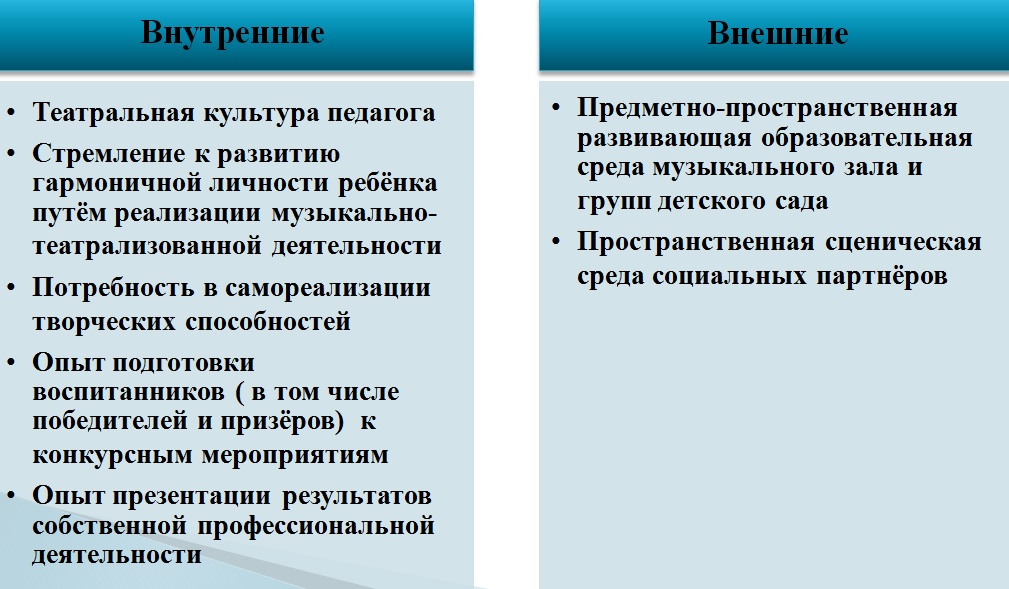 Рис. 1 – РесурсыБлагодаря совместным усилиям организаторов и участников театрализованной деятельности наших воспитанников в музыкальном зале появились новые декорации, ширмы и другие театральные атрибуты для театрализованных постановок, в «костюмерной» – новые костюмы и т.д. С их использованием совместно с воспитателями для детей были оформлены уголки ряженья. Фонотека была пополнена музыкальными произведениями на CD-носителях. В 2019-2020 учебном  году в  детском саду был разработан тематический проект «Детский сад большого театра», в рамках которого были реализованы образовательные подпроекты «Театральные профессии», «Театр удивительной науки» и «День театра», подготовлено и проведено театрализованное экологическое представление «Разноцветная планета». В них приняли участие наши воспитанники разных возрастных групп и их родители – наши основные социальные партнеры.  Организация театрализованной деятельности осуществлялась во  взаимодействии и с другими социальными партнерами: –	МАОУ СОШ № 48 города Тюмени; –	МАУ ИМЦ города Тюмени; –	детским клубом «Алый парус»;  –	Домами культуры «Водник», «Торфяник» и «Орфей»; –	Тюменским театром кукол; –	детской библиотекой №11;  – 	информационно-методическим порталом «Детские сады Тюменской области (см. рисунок 2).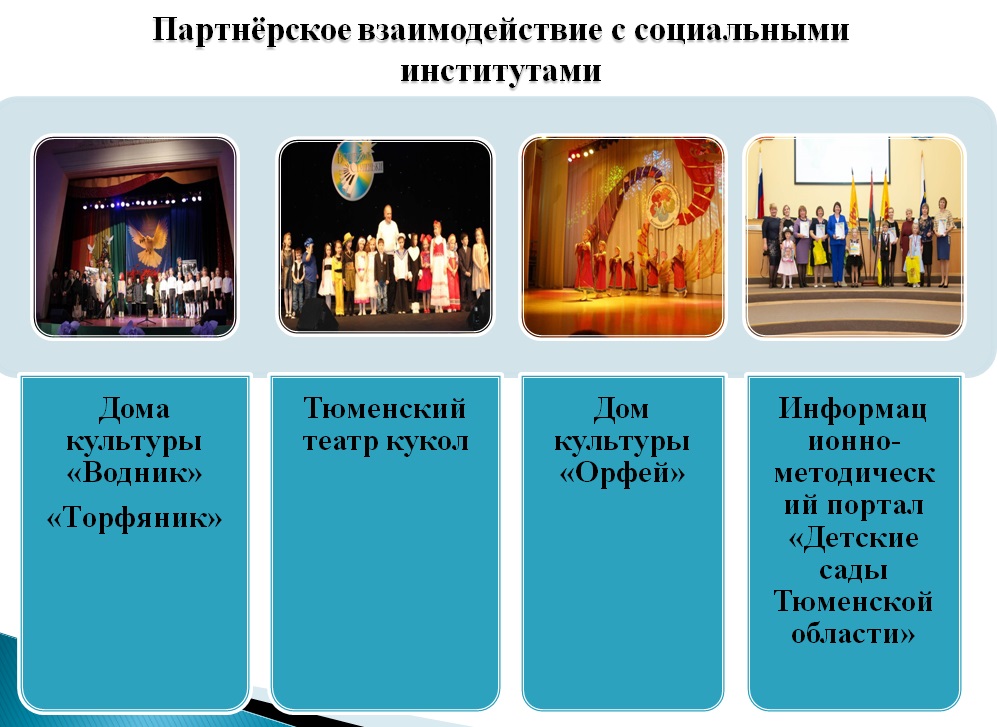 Рис. 2 – Социальные партнерыСотрудничество с ними позволяет выстраивать единое культурно-образовательное пространство художественно-эстетического развития наших воспитанников, использовать их сценические декорации, техническое обеспечение, сцены и т.д. Следует отметить, что воспитанники нашего детского сада в рамках конкурсных мероприятий муниципального и регионального уровней: неоднократно выступали на профессиональной сцене Домов культуры «Водник», «Орфей», «Торфяник», Тюменского театра кукол, и организованных на информационно-методическом портале «Детские сады Тюменской области», становились участниками различных конкурсных мероприятий. Например, городского творческого конкурса театральных постановок «Маленький артист», региональной методической выставки-конкурса «Современная образовательная среда детского сада и семьи», посвященной Году театра в России (в номинации «Детский спектакль»).Наш опыт свидетельствует, что взаимодействие с социальными партнерами позволяет не только расширить спектр предоставляемых образовательных услуг, но и обеспечить условия для развития интересов и склонностей наших воспитанников с учетом их возрастных и индивидуальных особенностей.Выстраивание нами партнерских отношений с учреждениями дополнительного образования детей и учреждениями культуры нашего города мы оцениваем как важное приобретение с точки зрения развития собственного профессионализма, как ценный опыт. Новым для нас стал и опыт разработки и апробации программ дополнительного образования «Маленькие непоседы» и «Непоседы», направленных на  художественно-эстетическое развитие наших воспитанников.	Итак, оценивая организацию совместной театрализованной деятельности, мы можем утверждать, что наблюдение за ее участниками, собеседование с ними, а также самооценка развития собственных профессиональных знаний и умений, востребованных при этом, ведёт к положительным результатам. Некоторые из них представлены ниже (см. рисунок 3).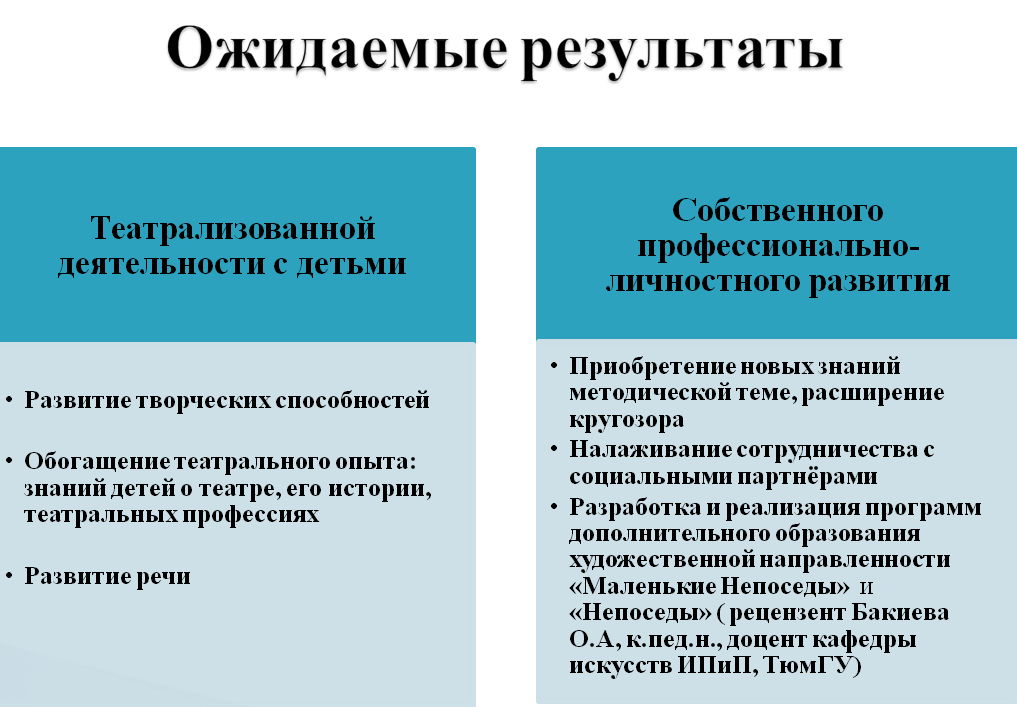 Рис. 3 – Наши результатыВ дальнейшем мы планируем продолжить работу в данном направлении образовательной деятельности по художественно-эстетическому развитию дошкольников на основе поиска и апробации новых методических средств, и, что особенно важно, как показал наш опыт, – инструментов оценки ее результативности. Среди наших перспективных целей и создание театральной странички на сайте детского сада, на которой будет отражена организация совместной театрализованной деятельности и результаты наших воспитанников, представлены созданные в ходе нее методические продукты. Список литературы 1. Акулова О. Театрализованные игры // Дошкольное воспитание. – 2005. – № 4.2. Антипина Е.А. Театрализованная деятельность в детском саду. – М., 2009.3. Асафьев Б.В. «О музыкально-творческих навыках у детей». – Ленинград, 1975.4. Артемова Л.В. Театрализованные игры дошкольников (методическое пособие). – М., 2006.5. Белобрыкина О.А. Волшебный мир домашнего театра. – М., 1999.
6. Ботнарь В.Д., Суслова Э.К. Игры-драматизации – основа знакомства с культурой других народов // Дошкольное воспитание. – 1994. – № 3.7. Буренина А. И. «Театр всевозможного». Учебно методическое пособие. – С.-Петербург: Музыкальная палитра, 2002.  – Изд. 2-е, перераб. – Вып. 1: От игры до спектакля. – С.-Петербург: Музыкальная палитра, 2002.8. Буренина А.И. Коммуникативные танцы. – С.-Петербург: Музыкальная палитра, 2004.9. Брынзарей Ю.Г., Галенко С.Н. Педагогу об игре дошкольника: методические рекомендации / Под ред. С.Е. Шумак. – М.: Белый ветер, 2014.10. Вербенец  А.М. Теории и технологии художественного развития детей дошкольного возраста. – М.: Центр педагогического образования, 2008.11. Виноградова М.А., Арсенова М.А. Игровое обучение детей: методические рекомендации / Под ред. Н.В. Ивановой. – М.: Сфера, 2013. 12. Волков Б.С. Возрастная психология. – Кн.1. – М.: Гуманит.изд.центр ВЛАДОС, 2005.13. Воронова В.Я. Творческие игры старших дошкольников. – М., Просвещение, 1971.14. Выготский Л.С. Педагогическая психология. М.: Астрель, 2012.15. Выготский Л.С. Воображение и творчество в детском возрасте. – М., 1991.
16. Выготский Л.С. Игра и ее роль в психическом развитии ребенка // Вопросы психологии. – 1966. – № 6.17. Гончарова О.В. «Театральная палитра» Программа художественно-эстетического воспитания. Сфера, 2010 г. Приложение к журналу "Воспитатель ДОУ"18. Губанова Н.Ф. Театрализованная деятельность дошкольников 2-х
лет. Метод. рек., конспекты занятий, сценарии игр и спектаклей. – М., 2007.19. Деркунская В.А. Игра и дошкольник. Развитие детей старшего дошкольного возраста в игровой деятельности. – СПб., 2004.20. Доронова Т.Н. Развитие детей от 4 до 7 лет в театрализованной деятельности // Ребенок в детском саду. – 2001. – № 2.21. Дошкольная педагогика с основами методик воспитания и обучения: Учебник для вузов. Стандарт третьего поколения / Под ред. А.Г. Гогоберидзе, О.В. Солнцевой. – СПб.: Питер, 2013.22. Ермолаева М.В. Практическая психология детского творчества. – М., 2001.23. Ершова А. П. Взаимосвязь процессов обучения и воспитания в театральном образовании // Эстетическое воспитание. Опыт, проблемы, перспективы. Ежегодник ИХО РАО. – М., 2002.24. Зимина И. Театр и театрализованные игры в детском саду // Дошкольное воспитание. – 2005. – № 4.25.  Липина Т.А. Управление развитием профессионализма педагогов: системно-модельный подход. – 2013. – [Электронный ресурс]: Режим доступа:  https://imteacher.ru/stati/direktoru-i-zavuchu/upravlenie-razvitiem-professionalizma-pedagogov-sistemno-modelnyi-podhod.html 26. Маркова А.К. Психология профессионализма. – М.: Издательство: Международный гуманитарный фонд «Знание», 1996. – [Электронный ресурс]: Режим доступа:  http://www.p-lib.ru/pedagogika/markova-psihologiya-professionalizma/index.html27. Маханева М. Театрализованная деятельность дошкольников // Дошкольное воспитание. – 1999. – №11.28. Ожегов С.И. Толковый словарь русского языка. –  М.: Оникс, 2008.29. Сорокина Н.Ф. Играем в кукольный театр: Программа «Театр-творчество-дети». – М.: АРКТИ, 2004.30. Торшилова Е.М., Морозова Т.В. Эстетические способности дошкольника: теория и диагностика. – М., 1994.31. Ушакова О.С. Развитие речи и творчества дошкольников. Игры, упражнения, конспекты занятий. – М., 2008.32. Чурилова Э.Г. Методика и организация театрализованной деятельности дошкольников и младших школьников. – М., 2001.33. Федеральный государственный образовательный стандарт дошкольного образования (утвержден приказом Министерства образования и науки РФ от 17 октября 2013 г. № 1155; зарегистрировано в Минюсте РФ 14 ноября 2013 г.; регистрационный № 3038). –  [Электронный ресурс]: Режим доступа:  http://base.garant.ru/70512244/